URNIK ZA PROGRAM ANGLEŠČINA ZA POPOLNE ZAČETNIKE (60 UR)ANGLEŠČINA ZA POPOLNE ZAČETNIKEPredavanja potekajo ob ponedeljkih in sredah po 2 šolski uri, preko aplikacije Zoom. Lokacija: Online tečaj, aplikacija Zoom, tečaj v učilnici, Ljudska univerza Nova Gorica,  Cankarjeva ulica 8, 5000 Nova Gorica.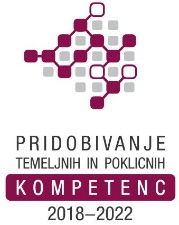 Program je brezplačen za udeležence v projektu: »Pridobivanje temeljnih in poklicnih kompetenc od 2018 do 2022«. Zap. št. srečanjaDAN V TEDNUDATUMURALOKACIJA1PONEDELJEK18. 1. 202116.00 – 17.30ZOOM2SREDA20. 1. 202116.00 – 17.30ZOOM3PONEDELJEK25. 1. 202116.00 – 17.30ZOOM4SREDA27. 1. 202116.00 – 17.30ZOOM5PONEDELJEK1. 2. 202116.00 – 17.30ZOOM6SREDA3. 2. 202116.00 – 17.30ZOOM7SREDA10. 2. 202116.00 – 17.30ZOOM8PONEDELJEK15. 2. 202116.00 – 17.30ZOOM9SREDA17. 2. 202116.00 – 17.30ZOOM10PONEDELJEK22. 2. 202116.00 – 17.30ZOOM11SREDA24. 2. 202116.00 – 17.30ZOOM12PONEDELJEK1. 3. 202116.00 – 17.30ZOOM13SREDA3. 3. 202116.00 – 17.30ZOOM14SREDA10. 3. 202116.00 – 17.30ZOOM15PONEDELJEK15. 3. 202116.00 – 17.30ZOOM16SREDA17. 3. 202116.00 – 17.30ZOOM17PONEDELJEK22. 3. 202116.00 – 17.30ZOOM18SREDA24. 3. 202116.00 – 17.30ZOOM19PONEDELJEK29. 3. 202116.00 – 17.30ZOOM20SREDA31. 3. 202116.00 – 17.30ZOOM21SREDA7. 4. 202116.00 – 17.30ZOOM22PONEDELJEK12. 4. 202116.00 – 17.30ZOOM23SREDA14. 4. 202116.00 – 17.30ZOOM24PONEDELJEK19. 4. 202116.00 – 17.30ZOOM25SREDA21. 4. 202116.00 – 17.30ZOOM26PONEDELJEK26. 4. 202116.00 – 17.30ZOOM – druga povezava27SREDA28. 4. 202116.00 – 17.30ZOOM - druga povezava28PONEDELJEK3. 5. 202116.00 – 17.30ZOOM29SREDA5. 5. 202116.00 – 17.30ZOOM30SREDA12. 5. 202116.00 – 17.30ZOOM